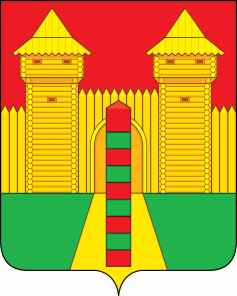 АДМИНИСТРАЦИЯ  МУНИЦИПАЛЬНОГО  ОБРАЗОВАНИЯ «ШУМЯЧСКИЙ  РАЙОН» СМОЛЕНСКОЙ  ОБЛАСТИРАСПОРЯЖЕНИЕот  05.02.2021г. № 29-р        п. ШумячиВ соответствии с Уставом муниципального образования «Шумячский район» Смоленской области1. Утвердить прилагаемую локальную смету по 3 (третьему) этапу выполнения работ по благоустройству общественной территории (земельный участок по ул. Заводская, кадастровый номер 67:24:0000000:482 (парк Героев) в рамках реализации муниципальной программы «Формирование комфортной городской среды на территории поселка Шумячи Шумячского района Смоленской области».2. Контроль за исполнением настоящего распоряжения возложить на заместителя Главы муниципального образования «Шумячский район» Смоленской области К.Е. Буфистова. Глава  муниципального образования«Шумячский район»  Смоленской  области                                           А. Н. Васильев                                                     Об утверждении локальной сметы